 Berlin, 22.09.2021Liebe Eltern,heute möchten wir Ihnen einige kurze Informationen zukommen lassen:Zu allererst möchten wir Herrn Frank Matthees zur Wahl des ersten Gesamtelternsprechers gratulieren und ihm alles Gute wünschen.Weiterhin möchten wir Sie auf unseren Tag der Offenen Tür am 5.10.2021 von 16 bis 18 Uhr in beiden Häusern hinweisen. Natürlich findet dieser Tag unter den derzeitigen Corona-Bestimmungen statt. Bitte achten Sie bei einem Besuch auf die GGG-Regeln.Außerdem möchten wir uns für Ihre Unterstützung und tatkräftige Anfeuerung unserer Kinder beim diesjährigen Spendenlauf bedanken.Ihre Schulleitung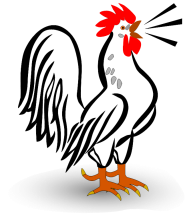 